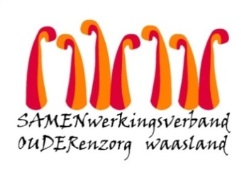 Nieuwsbrief Woonzorghuis Het Hof – 31 januari 2022Beste naaste,Resultaten screening Ondertussen zijn ook de resultaten van de medewerkers volledig, dus geef ik u graag een laatste stand van de bevestigde besmettingen bij bewoners en medewerkers: Medewerkers:   momenteel zijn 6 medewerkers afwezig wegens bevestigde Covid-19.MaatregelenNa overleg met het Vlaams Agentschap Zorg en Gezondheid testen wij de negatieve bewoners opnieuw op woensdag 02-02-2022.Ondertussen blijven wij zeer alert en screenen wij onmiddellijk indien zich symptomen ontwikkelen bij bewoners en medewerkers. De besmette bewoners worden in quarantaine geplaatst tot minstens 10 dagen na de PCR-test en mogen de kamer niet verlaten (naar de richtlijn van het Vlaams Agentschap Zorg en Gezondheid dd. 20-01-22: bij milde symptomen blijft de bewoner tot minstens 10 dagen in isolatie mits er drie koortsvrije dagen zijn én er een klinische verbetering van de eventuele klachten is. Bij ernstige symptomen blijft de bewoner tot minstens 14 dagen in isolatie mits er drie koortsvrije dagen zijn én er een klinische verbetering van de klachten is). De bezoekregeling wijzigen wij voorlopig niet, maar ik vraag u om bijzonder alert te zijn en de preventieve maatregelen correct op te volgen.Indien u op bezoek wenst te komen bij een besmette bewoner, gelieve ons dan te informeren zodat wij u kunnen begeleiden en de nodige beschermingsmaatregelen kunnen nemen.Wat kan u doen?FFP2-masker:  als u extra veilig op bezoek wil komen, draag dan net als ons een FFP2-masker tijdens uw bezoek. Bezoek:  kom niet op bezoek indien u ziektesymptomen heeft of als u een hoog-risicocontact had.  Alle bezoekers, ongeacht de vaccinatiestatus, kunnen na een hoog-risicocontact de eerste 10 dagen na het hoog-risicocontact niet op bezoek komen.  Ook zeer milde symptomen zoals hoofdpijn of een lichte verkoudheid kunnen wijzen op een Omikron besmetting. Bezoek:  Overweeg steeds een sneltest alvorens u op bezoek komt, zeker als in uw omgeving en onder familieleden zoals (schoon)kinderen en (achter)kleinkinderen besmettingen opduiken.Bezoek: informeer ons onmiddellijk indien u kort na een bezoek positief test op Covid-19.Bezoek: verlucht steeds de kamers en vermijd zo hoge virusconcentraties in de lucht.Aarzel niet mij te contacteren indien u nog vragen, opmerkingen of bezorgdheden heeft.  Met vriendelijke groet,
Youri Van Puymbrouck
Dagelijks verantwoordelijkeVerdiep 11 besmettingVerdiep 23 besmettingenVerdiep 32 besmettingenVerdiep 44 besmettingenVerdiep 50 besmettingen